Vocabulary: Doppler Shift Advanced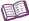 VocabularyDoppler shift – the apparent change in the wavelength and frequency of sound waves that is caused by the movement of the sound source, observer, or both.Frequency – the number of times something happens in a given period of time.The frequency of a sound wave is equal to the number of waves that pass a point each second.The unit of frequency is the hertz (Hz). One hertz is one event per second.The shorter the wavelength of a wave is, the greater its frequency. Longer wavelengths correspond to lower frequencies.Pitch – the perceived frequency of a sound.Shrill sounds like sirens or smoke alarms are high in pitch and frequency. The deep sounds made by foghorns and tubas are low in pitch and frequency.Radar gun – a device that uses the Doppler shift to measure the speed of a moving object.Radar guns transmit radio waves at a certain frequency. The frequency of the radio waves changes when they bounce off of a moving object. The reflected waves are detected and the speed of the object is calculated based on the frequency shift.